Генератор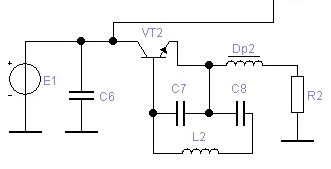 Схема  с ОЭ                                               Эмиттерный повторитель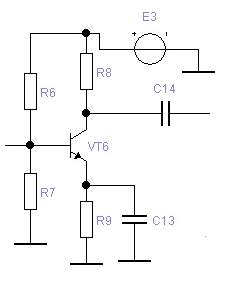 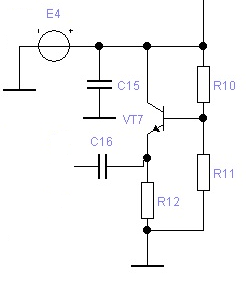 Дифференциальный усилитель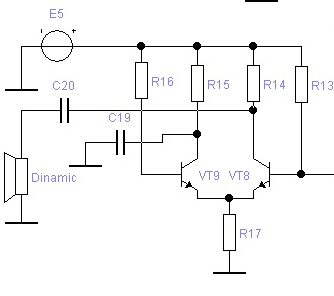 